ПОСТАНОВЛЕНИЕШУÖМот 12 ноября  2013  года                                                                    №  23Республика Коми, Ижемский район,  с.Няшабож О внесении изменение в постановление  администрациисельского поселения «Няшабож»       от 28 июня  2012 года № 27«Об утверждении административных регламентов предоставлениямуниципальных услуг администрацией сельского поселения «Няшабож»»              В целях реализации Федерального  закона «О предоставлении    государственных и муниципальных услуг» от 27.10.2010 г. № 210-ФЗ,  а также  достижения целевых показателей, установленных Указом Президента Российской Федерации от 07 мая 2012 года № 601 «Об основных направлениях совершенствования системы государственного управления  администрация сельского поселения «Няшабож»   П О С Т А Н О В Л Я Е Т:1. Подпункт 10 раздела 2 Приложения 1  Административного регламента предоставления муниципальной услуги  по передаче муниципального имущества в безвозмездное пользование читать в следующей редакции: Максимальный срок ожидания в очереди при подаче заявителем заявления и документов, предусмотренных п. 2.6 настоящего административного регламента, на предоставление муниципальной услуги и при получении результата предоставления муниципальной услуги не должен превышать 15 минут.2. Подпункт 10 раздела 2 Приложения 2  Административного регламента предоставления муниципальной услуги по передаче муниципального имущества в аренду читать в следующей редакции: Максимальный срок ожидания в очереди при подаче заявителем заявления и документов, предусмотренных п. 2.6 настоящего административного регламента, на предоставление муниципальной услуги и при получении результата предоставления муниципальной услуги не должен превышать 15 минут.3. Подпункт 10 раздела 2 Приложения 3 Административного  регламента предоставления муниципальной услуги по оформлению разрешения на вселение членов семьи нанимателя и иных граждан в муниципальные     жилые помещения читать в следующей редакции:   Максимальный срок ожидания в очереди при подаче заявления о предоставлении муниципальной  услуги и при получении результата предоставления муниципальной услуги не должен превышать 15 минут4. Подпункт 11 раздела 2 Приложения 4 Административного регламента предоставления услуги по   передаче жилых помещений, находящихся в муниципальной собственности, в  собственность граждан читать в следующей редакции:  Максимальный срок ожидания в очереди при подаче заявления на предоставление  муниципальной услуги и при получении результата предоставления муниципальной услуги не должен превышать 15 минут.5. Подпункт 11 раздела 2 Приложения 5 Административного регламента предоставления муниципальной услуги по выдаче разрешений на строительство, реконструкцию и капитальный ремонт объектов капитального строительства в случаях, предусмотренных Градостроительным кодексом Российской Федерации читать в следующей редакции:Максимальный срок ожидания в очереди при подаче заявления о предоставлении муниципальной услуги и при получении результата предоставления муниципальной услуги – 15  минут.6. Подпункт 8 раздела 2 Приложения 6 Административного регламентапредоставления муниципальной услуги по выдаче разрешений на ввод в эксплуатацию объектов капитального строительства в случаях, предусмотренных Градостроительным кодексом Российской Федерации.7. Настоящее постановление подлежит официальному обнародованию.8. Настоящее постановление подлежит официальному обнародованию и вступает в силу с 1 января 2014 года.Глава сельского поселения «Няшабож»                               Н.И.Терентьева  Администрация      сельского      поселения               «Няшабож»          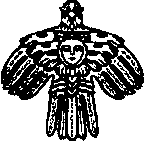 " Няшабöж " сикт овмöдчöминса администрация                   